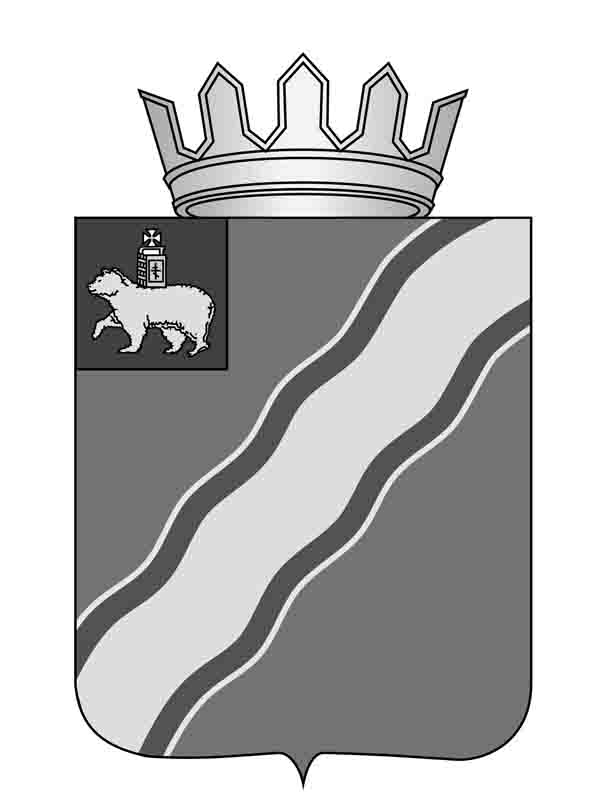 АДМИНИСТРАЦИЯКРАСНОКАМСКОГО МУНИЦИПАЛЬНОГО РАЙОНАПЕРМСКОГО КРАЯПОСТАНОВЛЕНИЕОб утверждении ведомственнойцелевой программы«Предоставление социальныхвыплат гражданам, проживающим в сельской местности, в том числе,молодым семьям и молодымспециалистам  на 2014 год и планируемые 2015-2016 годы»В соответствии со статьей 179.3 Бюджетного кодекса Российской Федерации, постановлением Правительства Пермского края от 01 октября 2013 г. № 1305-п «Об утверждении государственной программы Пермского края «Региональная политика и развитие территорий», постановлением администрации Краснокамского муниципального района Пермского края от 30 октября 2013 г. №1941 «Об утверждении Порядка разработки, утверждения и реализации ведомственных целевых программ Краснокамского муниципального района» администрации Краснокамского муниципального районаПОСТАНОВЛЯЕТ:      1. Утвердить прилагаемую  ведомственную целевую программу «Предоставление социальных выплат гражданам, проживающим в сельской местности, в том числе молодым семьям и молодым специалистам на 2014 год и планируемые 2015-2016 годы».     2. Определить Отдел сельского хозяйства и продовольствия администрации Краснокамского муниципального района уполномоченным органом по реализации ведомственной целевой программы «Предоставление социальных выплат гражданам, проживающим в сельской местности, в том числе, молодым семьям и молодым специалистам на 2014 год и планируемые 2015-2016 годы».3. Постановление подлежит опубликованию в специальном выпуске «Официальные материалы органов местного самоуправления Краснокамского муниципального района» газеты «Краснокамская звезда».4. Контроль за исполнением настоящего постановления возложить на и.о. заместителя главы Краснокамского муниципального района В.Ю. Капитонова.Глава Краснокамскогомуниципального района -глава администрации Краснокамскогомуниципального района                                                          Ю.Ю.КрестьянниковУжегова Р.Н.4 53 10 УТВЕРЖДЕНАПостановлением администрации                                   Краснокамского муниципального районаОт 28.12.2013  № 2369Ведомственная целевая программа «Предоставление социальных выплат гражданам, проживающим в сельской местности, в том числе, молодым семьям и молодым специалистам на 2014 год и планируемые 2015-2016 годы».Краснокамский муниципальный район 2013ПАСПОРТ ведомственной целевой программыФИНАНСИРОВАНИЕВедомственной целевой программы ТАБЛИЦАПоказателей конечного результата ведомственнойцелевой программы№Наименование проектаВедомственная целевая программа «Предоставление социальных выплат гражданам, проживающим в сельской местности, в том числе, молодым семьям и молодым специалистам на 2014 год и планируемые 2015-2016 годы».Ведомственная целевая программа «Предоставление социальных выплат гражданам, проживающим в сельской местности, в том числе, молодым семьям и молодым специалистам на 2014 год и планируемые 2015-2016 годы».Ведомственная целевая программа «Предоставление социальных выплат гражданам, проживающим в сельской местности, в том числе, молодым семьям и молодым специалистам на 2014 год и планируемые 2015-2016 годы».Ведомственная целевая программа «Предоставление социальных выплат гражданам, проживающим в сельской местности, в том числе, молодым семьям и молодым специалистам на 2014 год и планируемые 2015-2016 годы».Ведомственная целевая программа «Предоставление социальных выплат гражданам, проживающим в сельской местности, в том числе, молодым семьям и молодым специалистам на 2014 год и планируемые 2015-2016 годы».Ведомственная целевая программа «Предоставление социальных выплат гражданам, проживающим в сельской местности, в том числе, молодым семьям и молодым специалистам на 2014 год и планируемые 2015-2016 годы».Ведомственная целевая программа «Предоставление социальных выплат гражданам, проживающим в сельской местности, в том числе, молодым семьям и молодым специалистам на 2014 год и планируемые 2015-2016 годы».Ведомственная целевая программа «Предоставление социальных выплат гражданам, проживающим в сельской местности, в том числе, молодым семьям и молодым специалистам на 2014 год и планируемые 2015-2016 годы».Ведомственная целевая программа «Предоставление социальных выплат гражданам, проживающим в сельской местности, в том числе, молодым семьям и молодым специалистам на 2014 год и планируемые 2015-2016 годы».Ведомственная целевая программа «Предоставление социальных выплат гражданам, проживающим в сельской местности, в том числе, молодым семьям и молодым специалистам на 2014 год и планируемые 2015-2016 годы».1.Заказчик программыАдминистрация Краснокамского муниципального района.Администрация Краснокамского муниципального района.Администрация Краснокамского муниципального района.Администрация Краснокамского муниципального района.Администрация Краснокамского муниципального района.Администрация Краснокамского муниципального района.Администрация Краснокамского муниципального района.Администрация Краснокамского муниципального района.Администрация Краснокамского муниципального района.Администрация Краснокамского муниципального района.2.Исполнители программыОтдел сельского хозяйства и продовольствия администрации Краснокамского муниципального района.Отдел сельского хозяйства и продовольствия администрации Краснокамского муниципального района.Отдел сельского хозяйства и продовольствия администрации Краснокамского муниципального района.Отдел сельского хозяйства и продовольствия администрации Краснокамского муниципального района.Отдел сельского хозяйства и продовольствия администрации Краснокамского муниципального района.Отдел сельского хозяйства и продовольствия администрации Краснокамского муниципального района.Отдел сельского хозяйства и продовольствия администрации Краснокамского муниципального района.Отдел сельского хозяйства и продовольствия администрации Краснокамского муниципального района.Отдел сельского хозяйства и продовольствия администрации Краснокамского муниципального района.Отдел сельского хозяйства и продовольствия администрации Краснокамского муниципального района.3.Описание проблем, решаемых с помощью программы Отсутствие благоустроенного жилья не способствует привлечению на работу и закреплению в сельскохозяйственном производстве специалистов и рабочих, выпускников сельскохозяйственных техникумов, профессиональных лицеев и училищ.Отсутствие благоустроенного жилья не способствует привлечению на работу и закреплению в сельскохозяйственном производстве специалистов и рабочих, выпускников сельскохозяйственных техникумов, профессиональных лицеев и училищ.Отсутствие благоустроенного жилья не способствует привлечению на работу и закреплению в сельскохозяйственном производстве специалистов и рабочих, выпускников сельскохозяйственных техникумов, профессиональных лицеев и училищ.Отсутствие благоустроенного жилья не способствует привлечению на работу и закреплению в сельскохозяйственном производстве специалистов и рабочих, выпускников сельскохозяйственных техникумов, профессиональных лицеев и училищ.Отсутствие благоустроенного жилья не способствует привлечению на работу и закреплению в сельскохозяйственном производстве специалистов и рабочих, выпускников сельскохозяйственных техникумов, профессиональных лицеев и училищ.Отсутствие благоустроенного жилья не способствует привлечению на работу и закреплению в сельскохозяйственном производстве специалистов и рабочих, выпускников сельскохозяйственных техникумов, профессиональных лицеев и училищ.Отсутствие благоустроенного жилья не способствует привлечению на работу и закреплению в сельскохозяйственном производстве специалистов и рабочих, выпускников сельскохозяйственных техникумов, профессиональных лицеев и училищ.Отсутствие благоустроенного жилья не способствует привлечению на работу и закреплению в сельскохозяйственном производстве специалистов и рабочих, выпускников сельскохозяйственных техникумов, профессиональных лицеев и училищ.Отсутствие благоустроенного жилья не способствует привлечению на работу и закреплению в сельскохозяйственном производстве специалистов и рабочих, выпускников сельскохозяйственных техникумов, профессиональных лицеев и училищ.Отсутствие благоустроенного жилья не способствует привлечению на работу и закреплению в сельскохозяйственном производстве специалистов и рабочих, выпускников сельскохозяйственных техникумов, профессиональных лицеев и училищ.4.Обоснование участия Краснокамского муниципального районаПостановление Правительства Пермского края от 01 октября 2013 года № 1305-п «Об утверждении государственной программы Пермского края «Региональная политика и развитие территорий», постановлением администрации Краснокамского муниципального района Пермского края от 30.10.2013 года № 1941 «Об утверждении Порядка разработки, утверждения и реализации ведомственных целевых программ Краснокамского муниципального района».Постановление Правительства Пермского края от 01 октября 2013 года № 1305-п «Об утверждении государственной программы Пермского края «Региональная политика и развитие территорий», постановлением администрации Краснокамского муниципального района Пермского края от 30.10.2013 года № 1941 «Об утверждении Порядка разработки, утверждения и реализации ведомственных целевых программ Краснокамского муниципального района».Постановление Правительства Пермского края от 01 октября 2013 года № 1305-п «Об утверждении государственной программы Пермского края «Региональная политика и развитие территорий», постановлением администрации Краснокамского муниципального района Пермского края от 30.10.2013 года № 1941 «Об утверждении Порядка разработки, утверждения и реализации ведомственных целевых программ Краснокамского муниципального района».Постановление Правительства Пермского края от 01 октября 2013 года № 1305-п «Об утверждении государственной программы Пермского края «Региональная политика и развитие территорий», постановлением администрации Краснокамского муниципального района Пермского края от 30.10.2013 года № 1941 «Об утверждении Порядка разработки, утверждения и реализации ведомственных целевых программ Краснокамского муниципального района».Постановление Правительства Пермского края от 01 октября 2013 года № 1305-п «Об утверждении государственной программы Пермского края «Региональная политика и развитие территорий», постановлением администрации Краснокамского муниципального района Пермского края от 30.10.2013 года № 1941 «Об утверждении Порядка разработки, утверждения и реализации ведомственных целевых программ Краснокамского муниципального района».Постановление Правительства Пермского края от 01 октября 2013 года № 1305-п «Об утверждении государственной программы Пермского края «Региональная политика и развитие территорий», постановлением администрации Краснокамского муниципального района Пермского края от 30.10.2013 года № 1941 «Об утверждении Порядка разработки, утверждения и реализации ведомственных целевых программ Краснокамского муниципального района».Постановление Правительства Пермского края от 01 октября 2013 года № 1305-п «Об утверждении государственной программы Пермского края «Региональная политика и развитие территорий», постановлением администрации Краснокамского муниципального района Пермского края от 30.10.2013 года № 1941 «Об утверждении Порядка разработки, утверждения и реализации ведомственных целевых программ Краснокамского муниципального района».Постановление Правительства Пермского края от 01 октября 2013 года № 1305-п «Об утверждении государственной программы Пермского края «Региональная политика и развитие территорий», постановлением администрации Краснокамского муниципального района Пермского края от 30.10.2013 года № 1941 «Об утверждении Порядка разработки, утверждения и реализации ведомственных целевых программ Краснокамского муниципального района».Постановление Правительства Пермского края от 01 октября 2013 года № 1305-п «Об утверждении государственной программы Пермского края «Региональная политика и развитие территорий», постановлением администрации Краснокамского муниципального района Пермского края от 30.10.2013 года № 1941 «Об утверждении Порядка разработки, утверждения и реализации ведомственных целевых программ Краснокамского муниципального района».Постановление Правительства Пермского края от 01 октября 2013 года № 1305-п «Об утверждении государственной программы Пермского края «Региональная политика и развитие территорий», постановлением администрации Краснокамского муниципального района Пермского края от 30.10.2013 года № 1941 «Об утверждении Порядка разработки, утверждения и реализации ведомственных целевых программ Краснокамского муниципального района».5.Цель программы Улучшение жилищных условий граждан, молодых семей и молодых специалистов, проживающих в сельской местности Пермского края, повышение престижности сельскохозяйственного труда и формирование в обществе позитивного отношения к сельскому образу жизни.Улучшение жилищных условий граждан, молодых семей и молодых специалистов, проживающих в сельской местности Пермского края, повышение престижности сельскохозяйственного труда и формирование в обществе позитивного отношения к сельскому образу жизни.Улучшение жилищных условий граждан, молодых семей и молодых специалистов, проживающих в сельской местности Пермского края, повышение престижности сельскохозяйственного труда и формирование в обществе позитивного отношения к сельскому образу жизни.Улучшение жилищных условий граждан, молодых семей и молодых специалистов, проживающих в сельской местности Пермского края, повышение престижности сельскохозяйственного труда и формирование в обществе позитивного отношения к сельскому образу жизни.Улучшение жилищных условий граждан, молодых семей и молодых специалистов, проживающих в сельской местности Пермского края, повышение престижности сельскохозяйственного труда и формирование в обществе позитивного отношения к сельскому образу жизни.Улучшение жилищных условий граждан, молодых семей и молодых специалистов, проживающих в сельской местности Пермского края, повышение престижности сельскохозяйственного труда и формирование в обществе позитивного отношения к сельскому образу жизни.Улучшение жилищных условий граждан, молодых семей и молодых специалистов, проживающих в сельской местности Пермского края, повышение престижности сельскохозяйственного труда и формирование в обществе позитивного отношения к сельскому образу жизни.Улучшение жилищных условий граждан, молодых семей и молодых специалистов, проживающих в сельской местности Пермского края, повышение престижности сельскохозяйственного труда и формирование в обществе позитивного отношения к сельскому образу жизни.Улучшение жилищных условий граждан, молодых семей и молодых специалистов, проживающих в сельской местности Пермского края, повышение престижности сельскохозяйственного труда и формирование в обществе позитивного отношения к сельскому образу жизни.Улучшение жилищных условий граждан, молодых семей и молодых специалистов, проживающих в сельской местности Пермского края, повышение престижности сельскохозяйственного труда и формирование в обществе позитивного отношения к сельскому образу жизни.6.Задачи программы Создание условий улучшения социально-демографической ситуации в сельской местности района, привлечение на село специалистов агропромышленного комплекса и социальной сферы.Создание условий улучшения социально-демографической ситуации в сельской местности района, привлечение на село специалистов агропромышленного комплекса и социальной сферы.Создание условий улучшения социально-демографической ситуации в сельской местности района, привлечение на село специалистов агропромышленного комплекса и социальной сферы.Создание условий улучшения социально-демографической ситуации в сельской местности района, привлечение на село специалистов агропромышленного комплекса и социальной сферы.Создание условий улучшения социально-демографической ситуации в сельской местности района, привлечение на село специалистов агропромышленного комплекса и социальной сферы.Создание условий улучшения социально-демографической ситуации в сельской местности района, привлечение на село специалистов агропромышленного комплекса и социальной сферы.Создание условий улучшения социально-демографической ситуации в сельской местности района, привлечение на село специалистов агропромышленного комплекса и социальной сферы.Создание условий улучшения социально-демографической ситуации в сельской местности района, привлечение на село специалистов агропромышленного комплекса и социальной сферы.Создание условий улучшения социально-демографической ситуации в сельской местности района, привлечение на село специалистов агропромышленного комплекса и социальной сферы.Создание условий улучшения социально-демографической ситуации в сельской местности района, привлечение на село специалистов агропромышленного комплекса и социальной сферы.7.Сроки реализации программы2014-2016 годы.2014-2016 годы.2014-2016 годы.2014-2016 годы.2014-2016 годы.2014-2016 годы.2014-2016 годы.2014-2016 годы.2014-2016 годы.2014-2016 годы.8.Объёмы и источники финансирования программыИсточникиФинансированияТыс. руб.ИсточникиФинансированияТыс. руб.2014-2016годы2014-2016годы2014-2016годыВ том числе по годамВ том числе по годамВ том числе по годамВ том числе по годамВ том числе по годам8.Объёмы и источники финансирования программыИсточникиФинансированияТыс. руб.ИсточникиФинансированияТыс. руб.2014-2016годы2014-2016годы2014-2016годы201420142015201520168.Объёмы и источники финансирования программыИтого В том числе: Итого В том числе: 20618,0320618,0320618,036285,4306285,4307103,7007103,7007228,9008.Объёмы и источники финансирования программыФедеральныйФедеральный6185,4096185,4096185,4091885,6291885,6292131,1102131,1102168,6708.Объёмы и источники финансирования программыКраевойКраевой6185,4096185,4096185,4091885,6291885,6292131,1102131,1102168,6708.Объёмы и источники финансирования программыБюджет поселенийБюджет поселений2061,8032061,8032061,803628,543628,543710,370710,370722,8908.Объёмы и источники финансирования программыВнебюджетные источникиВнебюджетные источники6185,4096185,4096185,4091885,6291885,6292131,1102131,1102168,6709.Показатели конечного результата№П/пНаименование показателяНаименование показателяНаименование показателяОжидаемый2013Ожидаемый201320142014201520169.Показатели конечного результата1.Ввод (приобретение)жилья для граждан, проживающих в сельской местности -всегоВвод (приобретение)жилья для граждан, проживающих в сельской местности -всегоКв.метры1321321081081591679.Показатели конечного результата1.Ввод (приобретение)жилья для граждан, проживающих в сельской местности -всегоВвод (приобретение)жилья для граждан, проживающих в сельской местности -всегоКол-воСемей (чел.)2 семьи (7 чел.)2 семьи (7 чел.)2 семьи(6 чел.)2 семьи(6 чел.)2 семьи(8 чел.)2 семьи(9 чел.)9.Показатели конечного результата2.Ввод (приобретение)жилья для молодых семей и молодых специалистов, проживающих в сельской местности -всегоВвод (приобретение)жилья для молодых семей и молодых специалистов, проживающих в сельской местности -всегоКв.метры144144878768649.Показатели конечного результата2.Ввод (приобретение)жилья для молодых семей и молодых специалистов, проживающих в сельской местности -всегоВвод (приобретение)жилья для молодых семей и молодых специалистов, проживающих в сельской местности -всегоКол-во семей2 семьи (8 чел.)2 семьи (8 чел.)2 семьи(4 чел)2 семьи(4 чел)2 семьи(3 чел.)2 семьи(3 чел.)№Наименование цели, задачи, мероприятия по программеПоказатели непосредственного результата Показатели непосредственного результата Показатели непосредственного результата Показатели непосредственного результата Показатели непосредственного результата Показатели непосредственного результата ИсточникиФинансированияОбъем финансирования (тыс. руб.)Объем финансирования (тыс. руб.)Объем финансирования (тыс. руб.)Объем финансирования (тыс. руб.)Объем финансирования (тыс. руб.)№Наименование цели, задачи, мероприятия по программеНаименованиеПоказателяНепосредствен.результатаНаименованиеПоказателяНепосредствен.результатаЕд.Измерения2014Год2015год2016годИсточникиФинансирования2014год2014год2015год2015год2016год123345678991010111Цель: улучшение жилищных условий граждан, молодых семей и молодых специалистов, проживающих в сельской местности Пермского края, повышение престижности сельскохозяйственного труда и формирование в обществе позитивного отношения к сельскому образу жизни.Цель: улучшение жилищных условий граждан, молодых семей и молодых специалистов, проживающих в сельской местности Пермского края, повышение престижности сельскохозяйственного труда и формирование в обществе позитивного отношения к сельскому образу жизни.Цель: улучшение жилищных условий граждан, молодых семей и молодых специалистов, проживающих в сельской местности Пермского края, повышение престижности сельскохозяйственного труда и формирование в обществе позитивного отношения к сельскому образу жизни.Цель: улучшение жилищных условий граждан, молодых семей и молодых специалистов, проживающих в сельской местности Пермского края, повышение престижности сельскохозяйственного труда и формирование в обществе позитивного отношения к сельскому образу жизни.Цель: улучшение жилищных условий граждан, молодых семей и молодых специалистов, проживающих в сельской местности Пермского края, повышение престижности сельскохозяйственного труда и формирование в обществе позитивного отношения к сельскому образу жизни.Цель: улучшение жилищных условий граждан, молодых семей и молодых специалистов, проживающих в сельской местности Пермского края, повышение престижности сельскохозяйственного труда и формирование в обществе позитивного отношения к сельскому образу жизни.Цель: улучшение жилищных условий граждан, молодых семей и молодых специалистов, проживающих в сельской местности Пермского края, повышение престижности сельскохозяйственного труда и формирование в обществе позитивного отношения к сельскому образу жизни.Цель: улучшение жилищных условий граждан, молодых семей и молодых специалистов, проживающих в сельской местности Пермского края, повышение престижности сельскохозяйственного труда и формирование в обществе позитивного отношения к сельскому образу жизни.Цель: улучшение жилищных условий граждан, молодых семей и молодых специалистов, проживающих в сельской местности Пермского края, повышение престижности сельскохозяйственного труда и формирование в обществе позитивного отношения к сельскому образу жизни.Цель: улучшение жилищных условий граждан, молодых семей и молодых специалистов, проживающих в сельской местности Пермского края, повышение престижности сельскохозяйственного труда и формирование в обществе позитивного отношения к сельскому образу жизни.Цель: улучшение жилищных условий граждан, молодых семей и молодых специалистов, проживающих в сельской местности Пермского края, повышение престижности сельскохозяйственного труда и формирование в обществе позитивного отношения к сельскому образу жизни.Цель: улучшение жилищных условий граждан, молодых семей и молодых специалистов, проживающих в сельской местности Пермского края, повышение престижности сельскохозяйственного труда и формирование в обществе позитивного отношения к сельскому образу жизни.Цель: улучшение жилищных условий граждан, молодых семей и молодых специалистов, проживающих в сельской местности Пермского края, повышение престижности сельскохозяйственного труда и формирование в обществе позитивного отношения к сельскому образу жизни.1.1Создание условий улучшения социально-демографической ситуации в сельской местности района, привлечение на село специалистов агропромышленного комплекса и социальной сферы.Создание условий улучшения социально-демографической ситуации в сельской местности района, привлечение на село специалистов агропромышленного комплекса и социальной сферы.Создание условий улучшения социально-демографической ситуации в сельской местности района, привлечение на село специалистов агропромышленного комплекса и социальной сферы.Создание условий улучшения социально-демографической ситуации в сельской местности района, привлечение на село специалистов агропромышленного комплекса и социальной сферы.Создание условий улучшения социально-демографической ситуации в сельской местности района, привлечение на село специалистов агропромышленного комплекса и социальной сферы.Создание условий улучшения социально-демографической ситуации в сельской местности района, привлечение на село специалистов агропромышленного комплекса и социальной сферы.Создание условий улучшения социально-демографической ситуации в сельской местности района, привлечение на село специалистов агропромышленного комплекса и социальной сферы.Создание условий улучшения социально-демографической ситуации в сельской местности района, привлечение на село специалистов агропромышленного комплекса и социальной сферы.Создание условий улучшения социально-демографической ситуации в сельской местности района, привлечение на село специалистов агропромышленного комплекса и социальной сферы.Создание условий улучшения социально-демографической ситуации в сельской местности района, привлечение на село специалистов агропромышленного комплекса и социальной сферы.Создание условий улучшения социально-демографической ситуации в сельской местности района, привлечение на село специалистов агропромышленного комплекса и социальной сферы.Создание условий улучшения социально-демографической ситуации в сельской местности района, привлечение на село специалистов агропромышленного комплекса и социальной сферы.Создание условий улучшения социально-демографической ситуации в сельской местности района, привлечение на село специалистов агропромышленного комплекса и социальной сферы.1.1.1Ввод (приобретение)жилья для граждан, проживающих в сельской местностиВвод (приобретение)жилья для граждан, проживающих в сельской местностиколичество(приобретенного)жилья для граждан, проживающих в сельской местностиКв.метры108159167ФедеральныйФедеральный1044,3481492,711567,831567,831.1.1Ввод (приобретение)жилья для граждан, проживающих в сельской местностиВвод (приобретение)жилья для граждан, проживающих в сельской местностиколичество(приобретенного)жилья для граждан, проживающих в сельской местностиКв.метры108159167КраевойКраевой1044,3481492,711567,831567,831.1.1Ввод (приобретение)жилья для граждан, проживающих в сельской местностиВвод (приобретение)жилья для граждан, проживающих в сельской местностиколичество(приобретенного)жилья для граждан, проживающих в сельской местностиКв.метры108159167МестныйМестный348,116497,57522,61522,611.1.1Ввод (приобретение)жилья для граждан, проживающих в сельской местностиВвод (приобретение)жилья для граждан, проживающих в сельской местностиколичество(приобретенного)жилья для граждан, проживающих в сельской местностиКол-во семей2(6 чел)2(8 чел)2(9 чел)МестныйМестный348,116497,57522,61522,611.1.1Ввод (приобретение)жилья для граждан, проживающих в сельской местностиВвод (приобретение)жилья для граждан, проживающих в сельской местностиколичество(приобретенного)жилья для граждан, проживающих в сельской местностиКол-во семей2(6 чел)2(8 чел)2(9 чел)Внебюджетные Внебюджетные 1044,3481492,711567,831567,831.1.1Ввод (приобретение)жилья для граждан, проживающих в сельской местностиВвод (приобретение)жилья для граждан, проживающих в сельской местностиколичество(приобретенного)жилья для граждан, проживающих в сельской местностиКол-во семей2(6 чел)2(8 чел)2(9 чел)ИтогоИтого3481,1604975,7005226,1005226,1001.1.2Ввод (приобретение)жилья для молодых семей и молодых специалистов, проживающих в сельской местности Ввод (приобретение)жилья для молодых семей и молодых специалистов, проживающих в сельской местности количество(приобретенного)жилья для молодых семей и молодых специалистовКв.метры876864ФедеральныйФедеральный841,281638,100600,84600,841.1.2Ввод (приобретение)жилья для молодых семей и молодых специалистов, проживающих в сельской местности Ввод (приобретение)жилья для молодых семей и молодых специалистов, проживающих в сельской местности количество(приобретенного)жилья для молодых семей и молодых специалистовКв.метры876864КраевойКраевой841,281638,100600,84600,841.1.2Ввод (приобретение)жилья для молодых семей и молодых специалистов, проживающих в сельской местности Ввод (приобретение)жилья для молодых семей и молодых специалистов, проживающих в сельской местности количество(приобретенного)жилья для молодых семей и молодых специалистовКв.метры876864МестныйМестный280,427212,7200,28200,281.1.2Ввод (приобретение)жилья для молодых семей и молодых специалистов, проживающих в сельской местности Ввод (приобретение)жилья для молодых семей и молодых специалистов, проживающих в сельской местности количество(приобретенного)жилья для молодых семей и молодых специалистовКол-во семей2(4 чел)2(3 чел)2(3 чел)МестныйМестный280,427212,7200,28200,281.1.2Ввод (приобретение)жилья для молодых семей и молодых специалистов, проживающих в сельской местности Ввод (приобретение)жилья для молодых семей и молодых специалистов, проживающих в сельской местности количество(приобретенного)жилья для молодых семей и молодых специалистовКол-во семей2(4 чел)2(3 чел)2(3 чел)ВнебюджетныеВнебюджетные841,281638,100600,84600,841.1.2Ввод (приобретение)жилья для молодых семей и молодых специалистов, проживающих в сельской местности Ввод (приобретение)жилья для молодых семей и молодых специалистов, проживающих в сельской местности количество(приобретенного)жилья для молодых семей и молодых специалистовКол-во семей2(4 чел)2(3 чел)2(3 чел)ИтогоИтого2804,2702127,0002002,8002002,800Итого по программе, в том числе источникам финансированияИтого по программе, в том числе источникам финансированияИтого по программе, в том числе источникам финансированияИтого по программе, в том числе источникам финансированияИтого по программе, в том числе источникам финансированияИтого по программе, в том числе источникам финансированияИтого по программе, в том числе источникам финансированияИтого по программе, в том числе источникам финансированияИтого по программе, в том числе источникам финансированияИтого по программе, в том числе источникам финансирования6285,437102,77228,97228,9Федеральный бюджет Федеральный бюджет Федеральный бюджет Федеральный бюджет Федеральный бюджет Федеральный бюджет Федеральный бюджет Федеральный бюджет Федеральный бюджет Федеральный бюджет 1885,6292130,812168,672168,67Краевой бюджетКраевой бюджетКраевой бюджетКраевой бюджетКраевой бюджетКраевой бюджетКраевой бюджетКраевой бюджетКраевой бюджетКраевой бюджет1885,6292130,812168,672168,67Местный бюджетМестный бюджетМестный бюджетМестный бюджетМестный бюджетМестный бюджетМестный бюджетМестный бюджетМестный бюджетМестный бюджет628,543710,27722,89722,89Внебюджетные средстваВнебюджетные средстваВнебюджетные средстваВнебюджетные средстваВнебюджетные средстваВнебюджетные средстваВнебюджетные средстваВнебюджетные средстваВнебюджетные средстваВнебюджетные средства1885,6292130,812168,672168,67№Наименование цели, задачи, показателя конечного результата реализации программыЕдиницыИзмеренияЗначение показателей конечного результата реализации программыЗначение показателей конечного результата реализации программыЗначение показателей конечного результата реализации программы№Наименование цели, задачи, показателя конечного результата реализации программыЕдиницыИзмерения2014 г.2015 г.2016 г.№Наименование цели, задачи, показателя конечного результата реализации программыЕдиницыИзмеренияпланпланплан1.Цель: улучшение жилищных условий граждан, молодых семей и молодых специалистов, проживающих в сельской местности Пермского края, повышение престижности сельского           хозяйственного труда и формирование в обществе позитивного отношения к сельскому образу жизни.Цель: улучшение жилищных условий граждан, молодых семей и молодых специалистов, проживающих в сельской местности Пермского края, повышение престижности сельского           хозяйственного труда и формирование в обществе позитивного отношения к сельскому образу жизни.Цель: улучшение жилищных условий граждан, молодых семей и молодых специалистов, проживающих в сельской местности Пермского края, повышение престижности сельского           хозяйственного труда и формирование в обществе позитивного отношения к сельскому образу жизни.Цель: улучшение жилищных условий граждан, молодых семей и молодых специалистов, проживающих в сельской местности Пермского края, повышение престижности сельского           хозяйственного труда и формирование в обществе позитивного отношения к сельскому образу жизни.Цель: улучшение жилищных условий граждан, молодых семей и молодых специалистов, проживающих в сельской местности Пермского края, повышение престижности сельского           хозяйственного труда и формирование в обществе позитивного отношения к сельскому образу жизни.1.1Задача: создание условий улучшения социально-демографической ситуации в сельской местности района, привлечение на село специалистов агропромышленного комплекса и социальной сферы.Задача: создание условий улучшения социально-демографической ситуации в сельской местности района, привлечение на село специалистов агропромышленного комплекса и социальной сферы.Задача: создание условий улучшения социально-демографической ситуации в сельской местности района, привлечение на село специалистов агропромышленного комплекса и социальной сферы.Задача: создание условий улучшения социально-демографической ситуации в сельской местности района, привлечение на село специалистов агропромышленного комплекса и социальной сферы.Задача: создание условий улучшения социально-демографической ситуации в сельской местности района, привлечение на село специалистов агропромышленного комплекса и социальной сферы.количество(приобретенного)жилья для граждан, проживающих в сельской местностиКв.метры108159167Кол-во семей2(6 чел.)2(8 чел.)2(9 чел.)количество(приобретенного)жилья для молодых семей и молодых специалистовКв.метры876864Кол-во семей2(4 чел.)2(3 чел.)2(3 чел.)